FASD Webinar Series: Local and State Action to Prevent Fetal Alcohol Spectrum DisordersFASD Webinar Series: Local and State Action to Prevent Fetal Alcohol Spectrum DisordersFASD Webinar Series: Local and State Action to Prevent Fetal Alcohol Spectrum DisordersPresented by: Calondra Tibbs, Phil Petrosky,                                                   On: August 28, 2014                       RoseMary Asman and Mary Claire Massi-LeePresented by: Calondra Tibbs, Phil Petrosky,                                                   On: August 28, 2014                       RoseMary Asman and Mary Claire Massi-LeePresented by: Calondra Tibbs, Phil Petrosky,                                                   On: August 28, 2014                       RoseMary Asman and Mary Claire Massi-LeeRepresentatives of NACCHO – Ohio FASD Initiative and Michigan Fetal Alcohol Disorders ProgramsRepresentatives of NACCHO – Ohio FASD Initiative and Michigan Fetal Alcohol Disorders ProgramsRepresentatives of NACCHO – Ohio FASD Initiative and Michigan Fetal Alcohol Disorders ProgramsTypes of FASD’sFFASD Facts FASD Facts Fetal Alcohol Syndrome (FAS) Most extreme outcomes Alcohol-Related Neurodevelopmental Disorder (ARND) ID and behavioral problems Alcohol-Related Birth Defects (ARBD)Internal conditions – heart, kidneys, bones, hearing1 in 13 pregnant women reports using alcohol7.6% of pregnant women report binge drinking in the past 30 daysEach year 40,000 babies are born with an FASDFASD’s cost about $6 billion per yearLifetime costs of caring for an individual with and FASD are about $2 million greater1 in 13 pregnant women reports using alcohol7.6% of pregnant women report binge drinking in the past 30 daysEach year 40,000 babies are born with an FASDFASD’s cost about $6 billion per yearLifetime costs of caring for an individual with and FASD are about $2 million greater5 Goals for the Strategic Plan of Ohio’s FASD Initiative Michigan FASD Interagency Strategic Plan Goals and Components Michigan FASD Interagency Strategic Plan Goals and Components Increase availability of services for those with FASD and their caregiversIncrease awareness of risks associated with alcohol use during pregnancy Provide FASD education and trainingIncrease access and adapt FASD screening tools and protocolsCreate/implement FASD data tracking systemPrevent prenatal alcohol exposure in women of child bearing ageIntervention for children with FASD’s ranging in ages from birth to 18 years oldDevelop FASD resources Composed of: 5 diagnostic clinics, 8 community based projects and has 16 CDC FASD certified trainers in program Prevent prenatal alcohol exposure in women of child bearing ageIntervention for children with FASD’s ranging in ages from birth to 18 years oldDevelop FASD resources Composed of: 5 diagnostic clinics, 8 community based projects and has 16 CDC FASD certified trainers in program Public Health, Delta and Monominee Counties FASD Reduction ProjectsResources: Resources: Multiple programs that connect Medicaid beneficiaries to pregnant women Offer an umbrella of services Staff trained to educate about alcohol risk during pregnancyMIHP home visiting program provides best opportunity for early interventionT-ACE built into risk assessments FASD materials are given out in educational packets to pregnant womenStreamline universal messages/education Programs build strong relationships with women and staff – due to same staff overlapping on multiple programs Ohio FASD Initiative Web Site: https://notasingledrop.mh.state.oh.us/fasd/ohio-initiative/about-ohio-initiative Ohio FASD Fact Sheet: https://notasingledrop.mh.state.oh.us/files/FASD%20Fact%20Sheet.pdf Ohio ASBI Webinar Training Course ID 1044743: http://www.odh.ohio.gov/odhprograms/cmh/genserv/gen_pubs.aspx  
SBI for Women Podcast: https://www.youtube.com/watch?v=BBA4LIEShZY Curriculum for Addition Professionals; Level 1: http://fasdcenter.samhsa.gov/educationtraining/courses/CapCurriculum/Michigan Dept of Community Health MIHP program: http://michigan.gov/mihp Ohio FASD Initiative Web Site: https://notasingledrop.mh.state.oh.us/fasd/ohio-initiative/about-ohio-initiative Ohio FASD Fact Sheet: https://notasingledrop.mh.state.oh.us/files/FASD%20Fact%20Sheet.pdf Ohio ASBI Webinar Training Course ID 1044743: http://www.odh.ohio.gov/odhprograms/cmh/genserv/gen_pubs.aspx  
SBI for Women Podcast: https://www.youtube.com/watch?v=BBA4LIEShZY Curriculum for Addition Professionals; Level 1: http://fasdcenter.samhsa.gov/educationtraining/courses/CapCurriculum/Michigan Dept of Community Health MIHP program: http://michigan.gov/mihp Contact: Katrina Burkgren, 
              Program Associate  
Phone: 202.534.3485   
Email: burkgren@thearc.org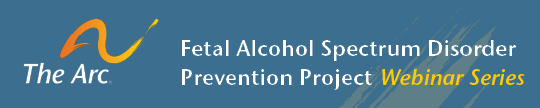 Contact: Katrina Burkgren, 
              Program Associate  
Phone: 202.534.3485   
Email: burkgren@thearc.orgContact: Katrina Burkgren, 
              Program Associate  
Phone: 202.534.3485   
Email: burkgren@thearc.orgThe goal of the webinar series is to increase provider knowledge of the risks alcohol poses to a fetus, the use of prevention strategies, and of consistent messaging with patients: drinking while pregnant can cause FASD. 
For more webinars or to see the full recording of this one: http://tinyurl.com/jwh25crThe goal of the webinar series is to increase provider knowledge of the risks alcohol poses to a fetus, the use of prevention strategies, and of consistent messaging with patients: drinking while pregnant can cause FASD. 
For more webinars or to see the full recording of this one: http://tinyurl.com/jwh25crThe goal of the webinar series is to increase provider knowledge of the risks alcohol poses to a fetus, the use of prevention strategies, and of consistent messaging with patients: drinking while pregnant can cause FASD. 
For more webinars or to see the full recording of this one: http://tinyurl.com/jwh25cr